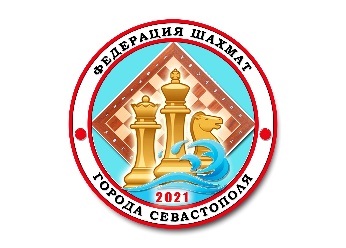 Первенство города Севастополя среди ветеранов.                                 2021 год.               Финальный этап, 9-12 места.ОчкиМестоУчастникиРейтинг1234ОчкиМесто1Сумерин Вадим1780♚--0042Данильчук Андрей1000+♚½01½33Оськин Сергей1000+½♚½224Именчук Владимир194911½♚2½1